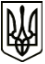 УКРАЇНА МЕНСЬКА МІСЬКА РАДАМенського району Чернігівської областіР О З П О Р Я Д Ж Е Н Н ЯВід 30 червня 2020 року		 № 172Про нагородження Почесними грамотамиВідповідно до Положення про Почесну Грамоту міської ради, затвердженого рішенням 21 сесії 5 скликання від 17.07.2008 року «Про Положення про Почесну грамоту міської ради», Програми вшанування, нагородження громадян Почесною грамотою Менської міської ради на 2020- 2022 роки, затвердженої рішенням 36  сесії 7 скликання Менської міської ради від 26.12.2019 р. «Про затвердження програми вшанування громадян Почесною грамотою Менської міської ради на 2020- 2022  роки», керуючись п.  20 ч. 4 ст. 42 Закону України «Про місцеве самоврядування в Україні», та враховуючи подання начальника Менського відділу поліції Головного управління поліції в Чернігівській області О.Крука щодо нагородження поліцейських Почесними грамотами Менської міської ради: Старостенка Романа Володимировича, Євтухова Дениса Олексійовича, Кулич Ларису Анатоліївну, Стельмаха Ігоря Васильовича, Ткач Аллу Олександрівну, Савенок Інну Миколаївну, Алексенка Олександра Михайловича, за зразкове виконання службових обов’язків та з нагоди 5-тої річниці Дня Національної поліції України:Нагородити Почесними грамотами Менської міської ради:- майора поліції Старостенка Романа Володимировича, начальника сектору реагування патрульної поліції № 4 Менського відділу поліції ГУНП в Чернігівській області, за зразкове виконання службових обов’язків;- майора поліції Євтухова Дениса Олексійовича, старшого слідчого слідчого відділення Менського відділу поліції ГУНП в Чернігівській області, за зразкове виконання службових обов’язків;- капітана поліції Кулич Ларису Анатоліївну, старшого інспектора сектору моніторинга Менського відділу поліції ГУНП в Чернігівській області, за зразкове виконання службових обов’язків;- капітана поліції Стельмаха Ігоря Васильовича, інспектора сектору дізнання Менського відділу поліції ГУНП в Чернігівській області, за зразкове виконання службових обов’язків;- капітана поліції Ткач Аллу Олександрівну, слідчого слідчого відділення Менського відділу поліції ГУНП в Чернігівській області, за зразкове виконання службових обов’язків;- лейтенанта поліції Савенок Інну Миколаївну, старшого інспектора з ювенальної превенції сектору превенції Менського відділу поліції ГУНП в Чернігівській області, за зразкове виконання службових обов’язків;- капітана поліції Алексенка Олександра Михайловича, заступника начальника слідчого відділення Менського відділу поліції ГУНП в Чернігівській області, за зразкове виконання службових обов’язків.2. Вручити особам, вказаним в пункті 1, грошові винагороди в розмірі 248  грн.  45 коп. кожному з урахуванням податку з доходів фізичних осіб та військового збору. 3. Кошти без урахування податку з доходів фізичних осіб, військового збору зарахувати на картковий рахунок завідувача сектору кадрової роботи Менської міської ради Осєдач Р.М., для подальшого вручення особам, які нагороджуються Почесними грамотами.Міський голова	Г.А. Примаков